Агрегаты  для улавливания мелкодисперсной пыли и стружки ПФЦКОММЕРЧЕСКОЕ ПРЕДЛОЖЕНИЕна поставку агрегата ПФЦ-3000КР (с автоматической регенерацией)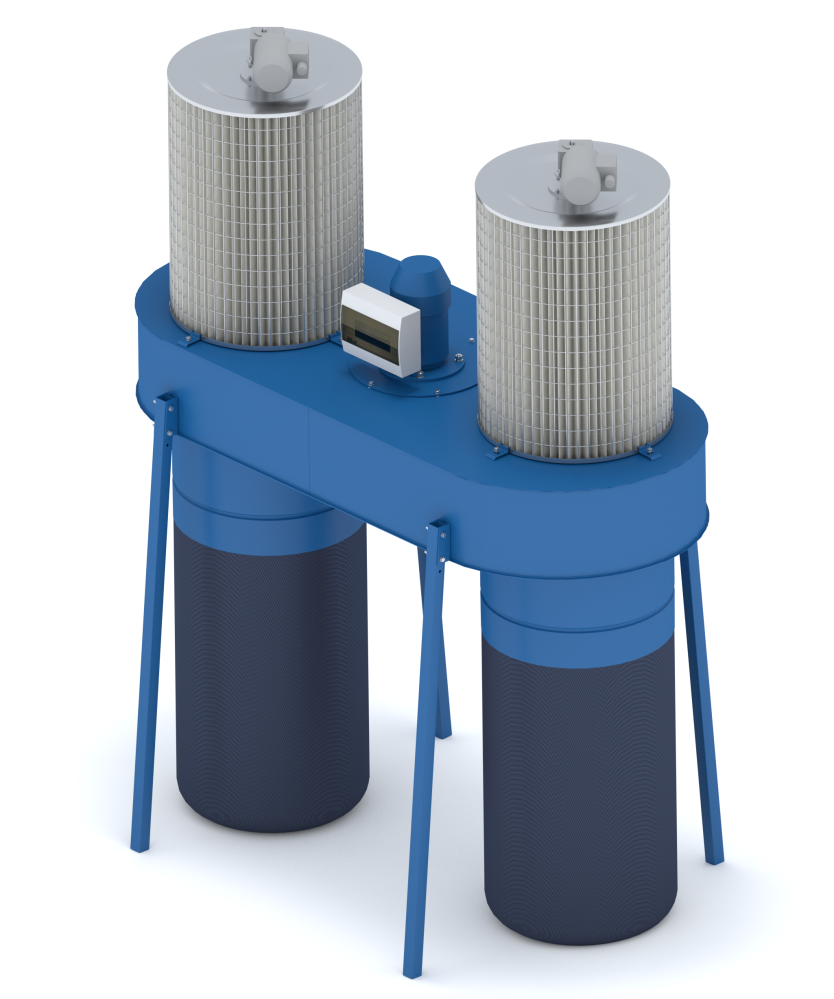         Рециркуляционные пылеулавливающие агрегаты ПФЦ предназначены для отсоса и очистки воздуха от сухой неслипающейся пыли и стружки. Агрегат состоит из корпуса, малошумного пылевого вентилятора с профилированными лопатками, встроенного циклонного элемента с улиточным входом для отделения крупных фракций пыли, пылесборного мешка и фильтровального элемента. В качестве фильтровального элемента на агрегат устанавливается кассета из полиэстера.  Кассеты из полиэстера имеют высокую механическую прочность.     Агрегаты с кассетой работают в большом диапазоне размеров частиц, т.к.  встроенный циклонный элемент отделяет крупные фракции. Фильтровальные кассеты, производимые нашей компанией,  соответствуют классам очистки М6 (средний класс) и F9 (фильтры высокой эффективности), в зависимости от применяемого материала. Что  позволяет                                     обеспечить остаточную концентрацию мелкой пыли не более 0,5 мг/м³. Вследствие развитой поверхности фильтрации, кассета имеет высокую пылеемкость, позволяющую обеспечить длительную работу агрегата без существенного снижения производительности.  Максимальная концентрация пыли на входе в агрегат крупной/мелкой составляет 15/5 г/м³.              Фильтровальная кассета имеет встроенный механический узел регенерации внутренней поверхности с автоматическим приводом  - мотор-редуктор (индекс «КР» в обозначении аппарата). Автоматическая система регенерации срабатывает при каждом выключении аппарата.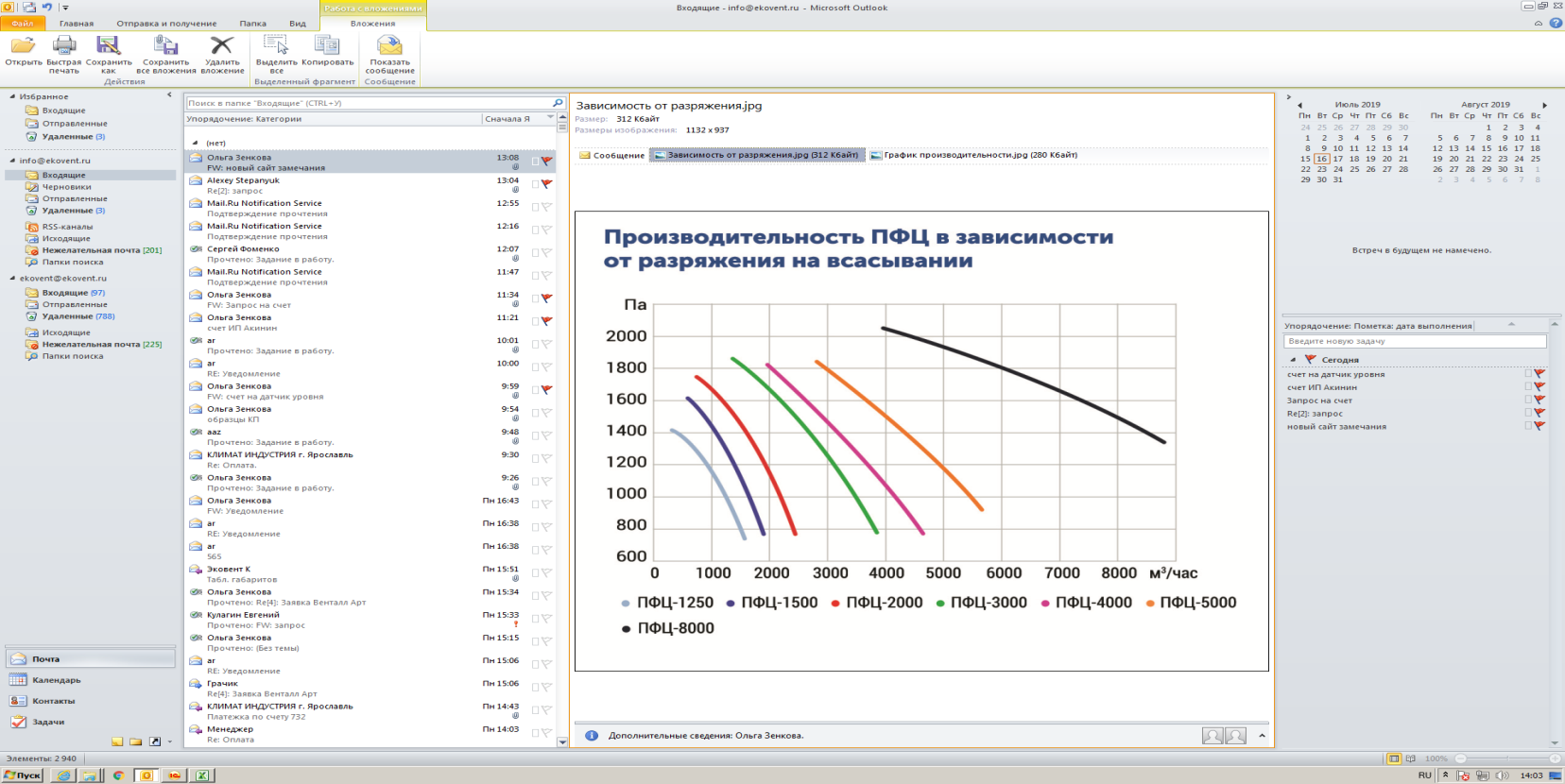 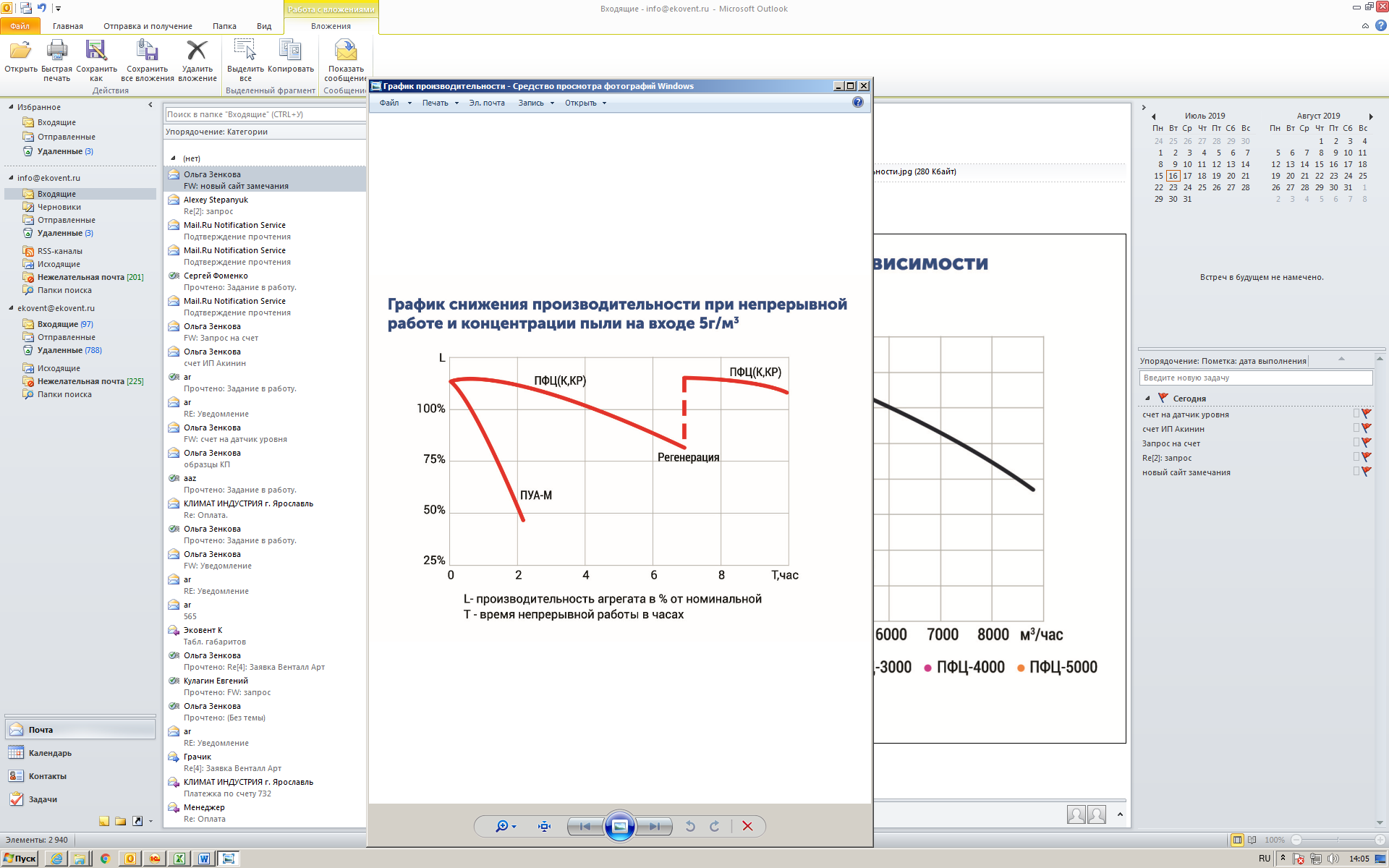                                           Технические характеристики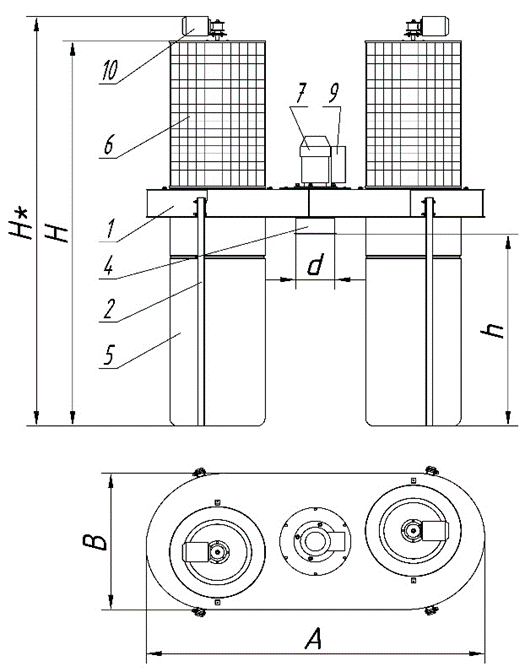 1. Корпус аппарата в сборе с вентилятором2. Стойка3. Основание4. Входной патрубок5. Пылесборный мешок	6. Фильтровальная кассета7. Электродвигатель с вентилятором	8. Автоматический выключатель		9. Блок управления			10. Система регенерации с электроприводом			Габаритные и присоединительные размеры, ммСтоимость оборудованияСрок изготовления оборудования  2..4  недели после поступления авансового    платежа на р/сч Исполнителя.				        2	Гарантия на оборудование - 24 месяца с момента отгрузки  с нашего склада.				        3	Доставка оборудования осуществляется транспортом  Заказчика.					                                                     Размеры и вес в упаковкеВы всегда можете у нас приобрести:Фильтровальные кассетыМешки пылесборный  0,3 м³Контейнеры пылесборные (биг-бег), 0,9 м³ (для ПФЦ-8000, ФЦ)Ремни с пружинным замкомКоллекторы, переходы, бандажиГибкие полиуретановые шланги, алюминиевые трубы, хомутыРабочие колесаМотор-редукторы, электродвигателиМодельПФЦ-3000Производительность, м³/ч3000Установленная мощность эл.дв., кВт3Количество отсосов, шт. мax4Объем пылесборника, м³0,3х2Мощность электродвигателя системы регенерации, Вт60х2Вес ПФЦ, кг153Уровень шума, дБА79МодельНН*hdABПФЦ-30002310246012602251980835№№Наименование оборудованияЕд.Кол-воЦена,Сумма,п/пизм.руб.вкл. НДСруб. вкл. НДС1234561Пылеулавливающий агрегат ПФЦ-3000КР (полиэстер, класс очистки М6), N= 3 кВтшт.1185 900185 900Итого:185 900АппаратКол-во в тарном местеДлина, LШирина, ВВысота, НВес, кгВес, кгобъемАппаратКол-во в тарном местеДлина, LШирина, ВВысота, НБруттоНеттообъемПФЦ-3000120509701070106882,127695Кассета Ø560х7501600600120016150,432Кассета Ø560х7501600600120016150,432вес общий,кг138объем общий, м³2,991695